+7 (495) 664-88-00                119017, г. Москва, ул. Большая Ордынка, д. 40, стр. 4, 6 эт., пом. I, ком. 40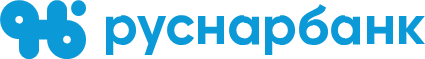 info@rusnarbank.ru              www.rusnarbank.ruЗАЯВЛЕНИЕна депозитарное обслуживание (для юридических лиц)Настоящимименуемое(ый) в дальнейшем «Депонент», заявляет о согласии на заключение с АО КБ «РУСНАРБАНК», именуемое в дальнейшем «Депозитарий», Депозитарного договора в порядке, предусмотренном ст. 428 Гражданского Кодекса Российской Федерации, заключенного путем присоединения к действующей редакции «Условий осуществления депозитарной деятельности АО КБ «РУСНАРБАНК»» (далее – Условия) и об ознакомлении с положениями Условий, а также о принятии на себя добровольного обязательства следовать положениям (обязательствам) указанных Условий, которые Депоненту разъяснены в полном объеме, включая Порядок оплаты услуг Депозитария, и имеют для Депонента обязательную силу.Настоящим Депонент подтверждает свою осведомленность о том, что Депозитарий совмещает депозитарную деятельность с брокерской и дилерской деятельностью на рынке ценных бумаг.Настоящим Депонент заявляет о своем согласии заключить с Депозитарием в порядке, предусмотренном ст. 428 Гражданского кодекса Российской Федерации, на условиях, изложенных в Условиях, – Депозитарный договор	.				 – Междепозитарный договор.     – Иной договор: _________.В соответствии с указанным Договором просим открыть и обслуживать: – Счет депо владельца					 – Торговый счет депо владельца – Счет депо номинального держателя			 – Торговый счет депо номинального держателя – Счет депо иностранного номинального держателя		 – Торговый счет депо иностранного номинального							        держателя – Счет депо Доверительного управляющего 		 – Торговый счет депо доверительного управляющего – Счет депо Иностранного уполномоченного держателя	 – Торговый счет депо иностранного уполномоченного							        держателя – Наличие ограничений в договорах доверительного управления на осуществление Доверительным управляющим права голоса на общем собрании владельцев ценных бумаг (в том числе на общем собрании акционеров, общем собрании владельцев инвестиционных паев, общем собрании владельцев ипотечных сертификатов участия).Клиринговая организация (указывается при открытии торговых счетов): – НКО НКЦ (АО)	                – НКО АО НРД 	           – ______________________Настоящим Депонент гарантирует, что все ценные бумаги, которые будут им депонироваться в Депозитарии, принадлежат ему/переданы ему в номинальное держание/доверительное управление или будут приобретены Депонентом в полном соответствии с действующим законодательством Российской Федерации.Настоящим Депонент гарантирует, что являемся фактическим владельцем и непосредственным выгодоприобретателем всех доходов и иных выплат, получаемым по ценным бумагам, которые будут им депонироваться в Депозитарии на счете депо владельца/Торговом счете депо владельца.Приложение 1к Условиям   осуществления                      депозитарной деятельностиАО КБ «РУСНАРБАНК»полное наименование предприятия, учреждения, организацииполное наименование предприятия, учреждения, организацииполное наименование предприятия, учреждения, организацииадрес места нахождения юридического лицаадрес места нахождения юридического лицаадрес места нахождения юридического лица                                ИНН                                                                                               ОГРН                                                                      дата внесения записи в ЕГРЮЛ                                ИНН                                                                                               ОГРН                                                                      дата внесения записи в ЕГРЮЛ                                ИНН                                                                                               ОГРН                                                                      дата внесения записи в ЕГРЮЛнаименование органа, присвоившего ОГРН (дата государственной регистрации, наименование регистрирующего органа)наименование органа, присвоившего ОГРН (дата государственной регистрации, наименование регистрирующего органа)наименование органа, присвоившего ОГРН (дата государственной регистрации, наименование регистрирующего органа)Руководитель               Руководитель               (или представитель по  доверенности)(или представитель по  доверенности)              должность                                                 подпись                                  Ф.И.О.              должность                                                 подпись                                  Ф.И.О.              должность                                                 подпись                                  Ф.И.О.Дата:                                            м.п.                                            м.п.                                            м.п.ЗАПОЛНЯЕТСЯ ДЕПОЗИТАРИЕМЗАПОЛНЯЕТСЯ ДЕПОЗИТАРИЕМЗАПОЛНЯЕТСЯ ДЕПОЗИТАРИЕМДата, время приема: ___________________________________Входящий  номер: ___________________________________Заявление принял:__________________/________________/Дата, время приема: ___________________________________Входящий  номер: ___________________________________Заявление принял:__________________/________________/Заключен:  – Депозитарный договор    – Междепозитарный договор  – Иной:_______________________________________________________________________№ ______________________________ от  «_____»_______________20___ годаРуководитель _______________________________/__________________________/                                                           м.п.